                                                                                                  Рабочая  программа                           по русской литературе в 7 классе                      учителя русского языка и литературы                                    Омарова А.М.                                     2019-2020у.г.ПОЯСНИТЕЛЬНАЯ ЗАПИСКАРабочая программа для 7 класса рассчитана на изучение литературы на базовом уровне и составлена на основефедерального государственного образовательного стандарта основного общего образования второго поколения (2010г.)примерной программы по литературе, созданной на основе федерального государственного образовательного стандарта;авторской программы по литературе для общеобразовательных учреждений под реакцией В.Я.Коровиной (авторы В.Я.Коровина, В.П.Журавлёв, В.П.Полухина, В.И.Коровин, И.С.Збарский),  рекомендованной Министерством образования и науки РФбазисного учебного плана общеобразовательного учреждения;федерального перечня учебников, утвержденных, рекомендованных (допущенных) к использованию в образовательном процессе в образовательных учреждениях, реализующих программы общего образования на 2015-2016 учебный год.Выбор примерной программы для разработки рабочей программы обусловлен тем, что предлагаемая примерная программа создана в соответствии с "Обязательным минимумом содержания основного общего образования по литературе" и "Базисным учебным планом общеобразовательных учреждений Российской Федерации». В ней представлено развернутое учебное содержание предмета,  количество часов на изучение основных разделов курса.Важнейшее значение в формировании духовно богатой, гармонически развитой личности с высокими нравственными идеалами и эстетическими потребностями имеет художественная литература. Курс литературы в школе основывается на принципах связи искусства с жизнью, единства формы и содержания, историзма, традиций и новаторства, осмысления историко-культурных сведений, нравственно-эстетических представлений, усвоения основных понятий теории и истории литературы, формирования умений оценивать и анализировать художественные произведения, овладения богатейшими выразительными средствами русского литературного языка. Цели литературного образования в школе значительны и разнообразны. Именно они определяют особую роль литературы как школьного предмета в ряду других гуманитарных предметов.Как одна из дисциплин эстетического цикла литература предполагает постижение школьниками этого вида искусства, овладение ими навыками творческого чтения, что невозможно без знакомства с основными законами литературного творчества.Исходным материалом литературы как вида искусства является слово, а значит, изучение этой дисциплины способствует формированию навыков устной и письменной речи школьников, освоению ими законов родного языка, раскрытию его поэтических возможностей.В то же время процесс художественного восприятия немыслим без одновременного творчества читателя, без чего образная структура литературного произведения остаётся мёртвым конгломератом содержательных знаков. Следовательно, литературное образование в школе является составной частью раскрытия творческого потенциала учеников.Как часть образовательной области «Филология» учебный предмет «Литература» тесно связан с предметом «Русский язык». Русская литература является одним из основных источников обогащения речи учащихся, формирования их речевой культуры и коммуникативных навыков. Изучение языка художественных произведений способствует пониманию учащимися эстетической функции слова, овладению ими стилистически окрашенной русской речью.Специфика учебного предмета «Литература» определяется тем, что он представляет собой единство словесного искусства и основ науки (литературоведения), которая изучает это искусство.ОБЩАЯ ХАРАКТЕРИСТИКА УЧЕБНОГО ПРЕДМЕТАГлавная идея программы по литературе – изучение литературы от фольклора  к древнерусской литературе, от неё – к русской литературе XVIII, XIX, XX вв. Русская литература является одним из основных источников обогащения речи обучающихся, формирования их речевой культуры и коммуникативных навыков. Изучение языка художественных произведений способствует пониманию обучающимися эстетической функции слова, овладению ими стилистически окрашенной русской речью.Курс литературы в 6 классе строится на основе сочетания концентрического, историко-хронологического и проблемно-тематического принципов. Содержание курса включает произведения русской и зарубежной литературы, поднимающие вечные проблемы (добро, зло, жестокость и сострадание, великодушие, прекрасное в природе и человеческой жизни, роль и значение книги в жизни писателя и читателя и т.д.).Ведущая проблема изучения литературы в 7 классе – особенности труда писателя, его позиция, изображение человека как важнейшая проблема литературы. В программе соблюдена системная направленность – курс 7 класса представлен разделами:Устное народное творчество.Древнерусская литератураРусская литература XVIII века.Русская литература XIX века.Русская литература XX века.Литература народов России.Зарубежная литература.Обзоры.Сведения по теории и истории литературы.В разделах 1-8 даются перечень произведений художественной литературы, краткие аннотации, раскрывающие их основную проблематику и художественное своеобразие. Изучению произведений предшествует краткий обзор жизни и творчества писателя.Учитывая рекомендации, изложенные в «Методическом письме о преподавании учебного предмета «Литература» в условиях введения Федерального компонента государственного стандарта общего образования», в рабочей программе выделены часы на развитие речи, на уроки внеклассного чтения, проектную деятельность обучающихся.На основании фундаментального ядра содержания общего образования и требований к результатам основного общего образования, представленных в Федеральном государственном стандарте общего образования второго поколения, целями изучения литературы в основной школе являются:формирование духовно развитой личности, обладающей гуманистическим мировоззрением, национальным самосознанием и общероссийским гражданским сознанием, чувством патриотизма;развитие интеллектуальных и творческих способностей учащихся, необходимых для успешной социализации и самореализации личности;постижение учащимися вершинных произведений отечественной и мировой литературы, их чтение и анализ, основанный на понимании образной природы искусства слова, опирающийся на принципы единства художественной формы и содержания, связи искусства с жизнью, историзма;поэтапное, последовательное формирование умений читать, комментировать, анализировать и интерпретировать художественный текст;овладение возможными алгоритмами постижения смыслов, заложенных в художественном тексте (или любом другом речевом высказывании), и создание собственного текста, представление своих оценок и суждений по поводу прочитанного;овладение важнейшими общеучебными умениями и универсальными учебными действиями (формулировать цели деятельности, планировать её, осуществлять библиографический поиск, находить и обрабатывать необходимую информацию из различных источников, включая Интернет и др.);использование опыта общения с произведениями художественной литературы в повседневной жизни и учебной деятельности, речевом самосовершенствовании.Достижение поставленных целей при разработке и реализации образовательным программы основного общего образования предусматривает решение следующих основных задач:обеспечение соответствия основной образовательной программы требованиям ФГОС;обеспечение преемственности начального общего, основного общего, среднего (полного) общего образования;обеспечение доступности получения качественного основного общего образования, достижение планируемых результатов освоения основной образовательной программы основного общего образования всеми обучающимися, в том числе детьми-инвалидами и детьми с ограниченными возможностями здоровья;установление требований: к воспитанию и социализации обучающихся как части образовательной программы и соответствующему усилению воспитательного потенциала школы, обеспечению индивидуализированного психолого-педагогического сопровождения каждого обучающегося, формированию образовательного базиса, основанного не только на знаниях, но и на соответствующем культурном уровне развития личности, созданию необходимых условий для её самореализации;обеспечение эффективного сочетания урочных и внеурочных форм организации образовательного процесса, взаимодействия всех его участников;взаимодействие образовательного учреждения при реализации основной образовательной программы с социальными партнёрами;выявление и развитие способностей обучающихся, в том числе одарённых детей, детей с ограниченными возможностями здоровья и инвалидов, их профессиональных склонностей через систему клубов, секций, студий и кружков, организацию общественно полезной деятельности, в том числе социальной практики, с использованием возможностей образовательных учреждений дополнительного образования детей;организация интеллектуальных и творческих соревнований, научно-технического творчества, проектной и учебно-исследовательской деятельности;участие обучающихся, их родителей (законных представителей), педагогических работников и общественности в проектировании и развитии внутришкольной социальной среды, школьного уклада;включение обучающихся в процессы познания и преобразования внешкольной социальной среды (населённого пункта, района, города) для приобретения опыта реального управления и действия;социальное и учебно-исследовательское проектирование, профессиональная ориентация обучающихся при поддержке педагогов, психологов, социальных педагогов, сотрудничестве с базовыми предприятиями, учреждениями профессионального образования, центрами профессиональной работы;сохранение и укрепление физического, психологического и социального здоровья обучающихся, обеспечение их безопасности.В основе реализации основной образовательной программы лежит системно-деятельностный подход, который предполагает:воспитание и развитие качеств личности, отвечающих требованиям информационного общества, инновационной экономики, задачам построения российского гражданского общества на основе принципов толерантности, диалога культур и уважения его многонационального, поликультурного и поликонфессионального состава;формирование соответствующей целям общего образования социальной среды развития обучающихся в системе образования, переход к стратегии социального проектирования и конструирования на основе разработки содержания и технологий образования, определяющих пути и способы достижения желаемого уровня (результата) личностного и познавательного развития обучающихся;ориентацию на достижение цели и основного результата образования – развитие на основе освоения УУД, познания и освоения мира личности обучающегося, его активной учебно-познавательной деятельности, формирование его готовности к саморазвитию и непрерывному образованию;признание решающей роли содержания образования, способов организации образовательной деятельности и учебного сотрудничества в достижении целей личностного и социального развития обучающихся;учёт индивидуальных возрастных, психологических и физиологических особенностей обучающихся, роли, значения видов деятельности и форм общения при построении образовательного процесса и определении образовательно-воспитательных целей и путей их достижения;разнообразие индивидуальных образовательных траекторий и индивидуального развития каждого обучающегося, в том числе одарённых детей, детей-инвалидов и детей с ограниченными возможностями здоровья.Цели изучения литературы могут быть достигнуты при обращении к художественным произведениям, которые давно и всенародно признаны классическими с точки зрения их художественного качества и стали достоянием отечественной и мировой литературы. Следовательно, цель литературного образования в школе состоит в том, чтобы познакомить обучающихся с классическими образцами мировой словесной культуры, обладающими высокими художественными достоинствами, выражающими жизненную правду, общегуманистические идеалы и воспитывающими высокие нравственные чувства у человека читающего.Курс литературы опирается на следующие виды деятельности по освоению содержания художественных произведений и теоретико-литературных понятий:осознанное, творческое чтение художественных произведений разных жанров;выразительное чтение художественного текста;различные виды пересказа (подробный, краткий, выборочный, с элементами комментария, с творческим заданием);ответы на вопросы, раскрывающие знание и понимание текста произведения;заучивание наизусть стихотворных и прозаических текстов;анализ и интерпретация произведения;составление планов и написание отзывов о произведениях;написание сочинений по литературным произведениям и на основе жизненных впечатлений;целенаправленный поиск информации на основе знания её источников и умения работать с ними;индивидуальная и коллективная проектная деятельность.Содержание деятельности по предметуВ этой возрастной группе формируются  представления о специфике литературы как искусства слова, развитие умения осознанного чтения, способности общения с художественным миром произведений разных жанров и индивидуальных стилей. Отбор текстов учитывает возрастные особенности обучающихся, интерес которых в основном сосредоточен на сюжете и героях произведения. Теоретико-литературные понятия связаны с  анализом внутренней структуры художественного произведения – от метафоры до композиции.Эта группа активно воспринимает прочитанный текст, но недостаточно владеет собственно техникой чтения, именно поэтому на уроках важно уделять внимание чтению вслух, развивать и укреплять стремление к чтению художественной литературы, проектной деятельности обучающихся.Курс литературы строится с опорой на текстуальное изучение художественных произведений, решает задачи формирования читательских умений, развития культуры устной и письменной речи.Основным индикатором достижения поставленных целей изучения литературы, имеющих метапредметный статус, служат:личностные универсальные учебные действия (умение соотносить поступки и события с принятыми эстетическими принципами, знание моральных норм и умение выделить нравственный аспект поведения);регулятивные универсальные учебные действия (ставить и адекватно формулировать цель деятельности, планировать последовательность действий и при необходимости изменять её; осуществлять самоконтроль, самооценку, самокоррекцию и др.);познавательные универсальные учебные действия (формулировать проблему, выдвигать аргументы, строить логическую цепь рассуждения, находить доказательства, подтверждающие или опровергающие тезис; осуществлять библиографический поиск, извлекать необходимую информацию из различных источников; определять основную и второстепенную информацию, осмысливать цель чтения, выбирая вид чтения в зависимости от коммуникативной цели; применять методы информационного поиска, в том числе с помощью компьютерных средств; перерабатывать, систематизировать информацию и предъявлять её разными способами и др.);коммуникативные универсальные учебные действия (владеть всеми видами речевой деятельности, строить продуктивное речевое взаимодействие со сверстниками и взрослыми; адекватно воспринимать устную и письменную речь; точно, правильно, логично и выразительно излагать свою точку зрения по поставленной проблеме; соблюдать в процессе коммуникации основные нормы устной и письменной речи и правила русского речевого этикета и др.).Описание ценностных ориентиров в содержании учебного предметаХудожественная картина жизни, нарисованная в литературном произведении при помощи слов, языковых знаков, осваивается  не только в чувственном восприятии (эмоционально), но и в интеллектуальном понимании (рационально). Литературу не случайно сопоставляют с философией, историей, психологией, называют «художественным исследованием», «человековедением», «учебником жизни».Литература как искусство словесного образа – особый способ познания жизни, художественная модель мира, обладающая такими важными отличиями от собственно научной картины бытия, как высокая степень эмоционального воздействия, метафоричность, многозначность, ассоциативность, незавершённость, предполагающими активное сотворчество воспринимающего.Литература как один из ведущих гуманитарных учебных предметов в российской школе содействует формированию разносторонне развитой, гармоничной личности, воспитанию гражданина, патриота.Приобщение к гуманистическим ценностям культуры и развитие творческих способностей – необходимое условие становления человека эмоционально богатого и интеллектуально развитого, способного конструктивно и вместе с тем критически относиться к себе и к окружающему миру.Общение школьника с произведениями искусства слова на уроках литературы необходимо не просто как факт знакомства с подлинными художественными ценностями, но и как необходимый опыт коммуникации, диалог с писателем (русскими и зарубежными, нашими современниками, представителями совсем другой эпохи). Это приобщение к общечеловеческим ценностям бытия, а также к духовному опыту русского народа, нашедшему отражение в фольклоре и русской классический литературе как художественном явлении, вписанном в историю мировой культуры и обладающем несомненной национальной самобытностью.Знакомство с произведениями словесного искусства народа нашей страны расширяет представления учащихся о богатстве и многообразии художественной культуры, духовного и нравственного потенциала многонациональной России.ОПИСАНИЕ МЕСТА УЧЕБНОГО ПРЕДМЕТА В УЧЕБНОМ ПЛАНЕСогласно федеральному государственному образовательному стандарту основного общего образования (ФГОС ООО 2010 г.) предмет «Литература»  входит в предметную область «Филология». Как часть образовательной области «Филология» учебный предмет «Литература» тесно связан с предметом «Русский язык». Русская литература является одним из основных источников обогащения речи учащихся, формирования их речевой культуры и коммуникативных навыков. Изучение языка художественных произведений способствует пониманию учащимися эстетической функции слова, овладению ими стилистически окрашенной русской речью.Специфика учебного предмета «Литература» определяется тем, что он представляет собой единство словесного искусства и основ науки (литературоведения), которая изучает это искусство. Программа рассчитана на  70 часов (2 часа в неделю)ЛИЧНОСТНЫЕ, МЕТАПРЕДМЕТНЫЕ И ПРЕДМЕТНЫЕ РЕЗУЛЬТАТЫ ОСВОЕНИЯ УЧЕБНОГО ПРЕДМЕТАЛичностными результатами освоения программы по литературе являются:воспитание российской  гражданской идентичности: патриотизма, любви и уважения к Отечеству, чувства гордости за свою Родину, прошлое и настоящее многонационального народа России; осознание своей этнической принадлежности, знание истории, языка, культуры своего народа, своего края, основ культурного наследия народов России и человечества; усвоение гуманистических, демократических и традиционных ценностей многонационального российского общества; воспитание чувства ответственности и долга перед Родиной;формирование ответственного отношения к учению, готовности и способности обучающихся к саморазвитию и самообразованию на основе мотивации к обучению и познанию, осознанному выбору и построению дальнейшей индивидуальной траектории образования на базе ориентирования в мире профессий и профессиональных предпочтений, с учётом устойчивых познавательных интересов;формирование целостного мировоззрения, соответствующего современному уровню развития науки и общественной практики, учитывающего социальное, культурное, языковое, духовное многообразие современного мира;формирование осознанного, уважительного и доброжелательного отношения к другому человеку, его мнению, мировоззрению, культуре, языку, вере, гражданской позиции, к истории, культуре, религии, традициям, языкам, ценностям народов России и народов мира; готовности и способности вести диалог с другими людьми и достигать в нём взаимопонимания;освоение социальных норм, правил поведения, ролей и форм социальной жизни в группах и сообществах, включая взрослые и социальные сообщества; участие в школьном самоуправлении и общественной жизни в пределах возрастных компетенций с учётом региональных, этнокультурных, социальных и экономических особенностей;развитие морального сознания и компетентности в решении моральных проблем на основе личностного выбора, формирование нравственных чувств и нравственного поведения, осознанного и ответственного отношения к собственным поступкам;формирование коммуникативной компетентности в общении и сотрудничестве со сверстниками, старшими и младшими в процессе образовательной, общественно полезной, учебно-исследовательской, творческой и других видов деятельности;формирование основ экологической культуры на основе признания ценности жизни во всех её проявлениях и необходимости ответственного, бережного отношения к окружающей среде;осознание значения семьи в жизни человека и общества, принятие ценности семейной жизни, уважительное и заботливое отношение к членам своей семьи;развитие эстетического сознания через освоение художественного наследия народов России и мира, творческой деятельности эстетического характера.Метапредметные результаты освоения программы по литературе проявляются в умениях:самостоятельно определять цели своего обучения, ставить и формулировать для себя новые задачи в учёбе и познавательной деятельности;самостоятельно планировать пути достижения целей, в том числе альтернативные, осознанно выбирать наиболее эффективные способы решения учебных и познавательных задач;соотносить свои действия с планируемыми результатами, осуществлять контроль своей деятельности в процессе достижения результата, определять способы действий в рамках предложенных условий и требований, корректировать свои действия в соответствии с изменяющейся ситуацией;оценивать правильность выполнения учебной задачи, собственные возможности её решения;владеть основами самоконтроля, самооценки, принятия решений и осуществления осознанного выбора в учебной и познавательной деятельности;определять понятия, создавать обобщения, устанавливать аналогии, классифицировать, самостоятельно выбирать основания и критерии для классификации, устанавливать причинно-следственные связи, строить логическое рассуждение, умозаключение (индуктивное, дедуктивное и по аналогии) и делать выводы;создавать, применять и преобразовывать знаки и символы, модели и схемы для решения учебных и познавательных задач;организовывать учебное сотрудничество и совместную деятельность с учителем и сверстниками; работать индивидуально и в группе: находить общее решение и разрешать конфликты на основе согласования позиций и учёта интересов; формулировать, аргументировать и отстаивать своё мнение;осознанно использовать речевые средства в соответствии с задачей коммуникации, для выражения своих чувств, мыслей и потребностей планирования и регуляции своей деятельности; владение устной и письменной речью, монологической контекстной речью;формировать и развивать компетентности в области использования информационно-коммуникационных технологий.Предметные результаты освоения программы по литературе состоят в следующем:в познавательной сфере:понимание ключевых проблем изученных произведений русского фольклора и фольклора других народов, древнерусской литературы, литературы XVIII в., русских писателей XIX- XX В.В., литературы народов России и зарубежной литературы;понимание связи литературных произведений с эпохой их написания, выявление заложенные  в них вневременных, непреходящих нравственных ценностей и их современного звучания;умение анализировать литературное произведение: определять его принадлежность к одному из литературных родов и жанром; понимать и формулировать тему, идею, нравственный пафос литературного произведения, характеризовать его героев, сопоставлять одного или нескольких произведенийопределение в произведении элементом сюжета, композиции, изобразительно  - выразительных средств языка, понимание их роли в раскрытии идейно-художественного содержания произведения (элементы филологического анализа);владение элементарной литературоведческой терминологией при анализе литературного произведения;ценностно-ориентированной сфере:приобщение к духовно-нравственным ценностям русской литературы и культуры, сопоставление их с духовно-нравственными ценностями других народов;формулирование собственного отношения к произведениям русской литературы, их оценка;собственная интерпретация (в отдельных случаях) изученных литературных произведений;понимание авторской позиции и свое отношение к ней;коммуникативной сфере:восприятие на слух литературных произведений разных жанров, осмысленное чтение и адекватное восприятие;умение пересказывать прозаические произведения или их отрывки с использованием образных средств русского языка и цитат из текста; отвечать на вопросы по прослушанному или прочитанному тексту; создавать устные монологические высказывания разного типа; вести диалог;написание сочинений на темы, связанные с тематикой, проблематикой изученных произведений, классные и домашние творческие работы, рефераты на литературные и общекультурные темы;эстетической сфере:понимание образной природы литературы как явления словесного искусства; эстетическое восприятие произведений литературы; формирование эстетического вкуса;понимание русского слова в его эстетической функции, роли изобразительно-выразительных языковых средств в создании художественных образов литературных произведений.СОДЕРЖАНИЕ ТЕМ УЧЕБНОГО ПРЕДМЕТАОснову содержания литературы как учебного предмета составляют чтение и изучение художественных произведений, представляющих золотой фонд русской классики. Их восприятие, анализ, интерпретация базируются на системе историко- и теоретико-литературных знаний, на определённых способах и видах учебной деятельности.Основными критериями отбора художественных произведений для изучения в  классе являются их высокая художественная ценность, гуманистическая направленность, позитивное влияние на личность ученика, соответствие задачам его развития и возрастным особенностям, а также культурно-исторические традиции и богатый опыт отечественного образования.Предлагаемый материал разбит на разделы согласно этапам развития русской литературы.ВведениеИзображение человека как важнейшая идейно-нравственная проблема литературы. Взаимосвязь характеров и обстоятельств в художественном произведении. Труд человека, его позиция, отношение к несовершенству мира и стремление к нравственному и эстетическому идеалу.Устное народное творчествоПредания. Поэтическая автобиография народа. Устный рассказ об исторических событиях. «Воцарение Ивана Грозного»,  «Сороки-Ведьмы»,   «Петр и плотник».Пословицы и поговорки. Народная мудрость пословиц и поговорок. Выражение в них духа народного языка. Афористические жанры фольклораТеория литературы. Устная народная проза. Предания (начальные представления). Афористические жанры фольклора (развитие представлений).Развитие речи. Выразительное чтение. Устное рецензирование выразительного чтения. Устный монологический ответ по плану. Различные виды пересказов.Эпос народов мира. Былины. «Вольга и Микула Селянинович». Воплощение в былине нравственных свойств русского народа, прославление мирного труда. Микула — носитель лучших человеческих качеств (трудолюбие, мастерство, чувство собственного достоинства,  доброта,   щедрость,   физическая   сила).Киевский цикл былин. «Илья Муромец и Соловей-разбойник». Бескорыстное служение Родине и народу, мужество, справедливость, чувство собственного достоинства — основные черты характера Ильи Муромца. (Изучается одна былина по выбору.)Новгородский цикл былин. «Садко» (для самостоятельного чтения). Своеобразие былины. Поэтичность. Тематическое различие Киевского и Новгородского циклов былин. Своеобразие былинного стиха. Собирание былин. Собиратели. (Для самостоятельного чтения.)«Калевала» — карело-финский мифологический эпос. Изображение жизни народа, его национальных традиций, обычаев, трудовых будней и праздников. Кузнец Ильмаринен и ведьма Лоухи как представители светлого и темного миров карело-финских эпических песен.Теория литературы. Предание (развитие представлений). Гипербола (развитие представлений). Героический  эпос  (начальные представления). Общечеловеческое и национальное в искусстве (начальные представления).Развитие речи. Выразительное чтение. Устное рецензирование выразительного чтения (фонохрестоматия). Устный и письменный ответ на проблемный вопросСборники пословиц. Сборники пословиц. Собиратели пословиц. Меткость и точность языка. Краткость и выразительность. Прямой и переносный смысл пословиц. Пословицы народов мира. Сходство и различия пословиц разных стран мира на одну тему  (эпитеты,   сравнения,   метафоры).Теория литературы. Героический эпос, афористические жанры фольклора. Пословицы, поговорки (развитие представлений).Развитие речи. Выразительное чтение. Устное рецензирование выразительного чтения. Устный монологический ответ по плану. Различные виды пересказов.ИЗ ДРЕВНЕРУССКОЙ ЛИТЕРАТУРЫ  «Поучение» Владимира Мономаха (отрывок), «Повесть о  Петре  и   Февронии  Муромских».   Нравственные заветы Древней Руси. Внимание к личности, гимн любви и верности. Народно-поэтические  мотивы в повести.Теория литературы. Поучение (начальные представления). Житие (начальные представления).«Повесть временных лет». Отрывок «О пользе книг». Формирование традиции уважительного отношения к книге. ПРОЕКТ.Теория литературы. Русская летопись (развитие представлений). Отражение исторических событий и вымысел, отражение народных идеалов (патриотизма, ума, находчивости).Развитие речи. Устное рецензирование выразительного чтения. Устные и письменные ответы на вопросы.ИЗ РУССКОЙ ЛИТЕРАТУРЫ  XVIII векаМихаил Васильевич Ломоносов. «К статуе Петра Великого», «Ода на день восшествия на Всероссийский престол ея Величества государыни Императрицы Елисаветы Петровны 1747 года» (отрывок). Уверенность Ломоносова в будущем русской науки и ее творцов. Патриотизм. Призыв к миру. Признание труда, деяний на благо  Родины важнейшей чертой гражданина.Гавриил Романович Державин. Краткий рассказ о поэте. «Река времен в своем стремленье...», «На птичку...», «Признание». Размышления о смысле жизни, о судьбе. Утверждение необходимости свободы творчества.Теория   литературы. Понятие о жанре оды (начальные представления). Особенности литературного языка XVIII столетия.Развитие речи. Выразительное чтение. Устное рецензирование выразительного чтения. Характеристика героев. Участие в коллективном диалоге.ИЗ РУССКОЙ ЛИТЕРАТУРЫ  XIX векаАлександр Сергеевич Пушкин (3 часа). Краткий рассказ о писателе.«Полтава»    («Полтавский    бой»),    «Медный    всадник» (вступление «На берегу пустынных волн...»),«Песнь о вещем Олеге». Интерес Пушкина к истории России. Мастерство в изображении Полтавской битвы, прославление мужества и отваги русских солдат. Выражение чувства любви к Родине. Сопоставление полководцев (Петра I и Карла XII). Авторское отношение к героям. Летописный источник «Песни о вещем Олеге». Особенности композиции.  Своеобразие языка.  Основная  мысль стихотворения. Смысл   сопоставления   Олега   и   волхва.   Художественное воспроизведение быта и нравов Древней Руси. «Борис Годунов» (сцена в Чудовом монастыре). Образ летописца как образ древнерусского писателя. Монолог Пимена: размышления о значении труда летописца для последующих поколений.«Станционный смотритель». Изображение «маленького человека», его положения в обществе. Пробуждение человеческого достоинства и чувства протеста. Трагическое и гуманистическое в повести.Теория литературы. Баллада (развитие представлений). Повесть (развитие представлений).Развитие речи. Выразительное чтение фрагментов. Устное рецензирование выразительного чтения. Участие в коллективном диалоге. Устный и письменный ответ на вопрос. Составление плана устного и письменного рассказа о герое, сравнительной характеристики героев.Михаил Юрьевич Лермонтов. Краткий рассказ о жизни и творчестве поэте.«Песня про царя Ивана Васильевича, молодого опричника и удалого купца Калашникова». Поэма обисторическом прошлом Руси. Картины быта XVI века, их значение для понимания характеров и идеи поэмы. Смысл столкновения Калашникова с Кирибеевичем и Иваном Грозным. Защита Калашниковым человеческого достоинства, его готовность стоять за правду до конца.Особенности сюжета поэмы. Авторское отношение к изображаемому. Связь поэмы с произведениями устного народного творчества. Оценка героев с позиций народа. Образы гусляров. Язык и стих поэмы.«Когда волнуется желтеющая нива...», «Молитва», «Ангел». Стихотворение «Ангел» как воспоминание об идеальной гармонии, о «небесных» звуках, оставшихся в памяти души, переживание блаженства, полноты жизненных сил, связанное с красотой природы и ее проявлений. «Молитва» («В минуту жизни трудную...») — готовность ринуться навстречу знакомым гармоничным звукам, символизирующим ожидаемое счастье на земле.Теория литературы. Фольклоризм литературы (развитие представлений).Развитие речи. Выразительное чтение отрывков поэмы, стихотворений. Устное рецензирование выразительного чтения. Участие в коллективном диалоге. Устный и письменный анализ стихотворений.Николай Васильевич Гоголь. Краткий рассказ о жизни и творчестве писателя.«Тарас Бульба». Прославление боевого товарищества, осуждение предательства. Героизм и самоотверженность Тараса и его товарищей-запорожцев в борьбе за освобождение родной земли. Противопоставление Остапа Андрию, смысл этого противопоставления. Патриотический пафос повести. Особенности   изображения людей и природы в повести.Теория литературы. Историческая и фольклорная основа произведения. Роды литературы: эпос (развитие понятия).Литературный герой (развитие понятия).Развитие речи. Выразительное чтение фрагментов. Устное рецензирование выразительного чтения. Участие в коллективном диалоге. Устная и письменная характеристика героев (в том числе сравнительная). Составление анализа эпизода.Иван Сергеевич Тургенев. Краткий рассказ о жизни и творчестве писателя.«Бирюк». Изображение быта крестьян, авторское отношение к бесправным и обездоленным. Мастерство в изображении   пейзажа. Художественные особенности рассказа.Стихотворения в прозе. «Русский язык». Тургенев о богатстве и красоте русского языка. Родной язык как духовная опора человека. «Близнецы», «Два богача». Нравственность и человеческие взаимоотношения.Теория   литературы. Стихотворения в прозе. Лирическая миниатюра (начальные представления).Развитие речи. Устный и письменный анализ текста. Участие в коллективном диалоге. Устный и письменный ответы на проблемные вопросы.Николай Алексеевич Некрасов. Краткий рассказ о писателе.«Русские женщины» («Княгиня Трубецкая»). Историческая основа поэмы. Величие духа русских женщин, отправившихся вслед за осужденными мужьями в Сибирь. Художественные особенности исторических поэм Некрасова.«Размышления у парадного подъезда». Боль поэта за судьбу народа. Своеобразие некрасовской музы. (Для чтения и обсуждения.)Теория литературы. Поэма (развитие понятия). Трехсложные размеры стиха (развитие понятия). Историческая поэма как разновидность лироэпического жанра (начальные представления).Развитие речи. Письменный ответ на вопрос проблемного характера. Устный и письменный анализ отрывков. Устное рецензирование выразительного чтения.Алексей Константинович Толстой. Краткий рассказ о жизни и творчестве поэта. Исторические баллады«Василий Шибанов» и «Князь Михайло  Репнин». Воспроизведение исторического колорита эпохи. Правда и вымысел. Тема древнерусского «рыцарства», противостоящего самовластию.Теория литературы. Историческая баллада (развитие представления)Развитие речи. Выразительное чтение исторических баллад. Устный и письменный ответы на вопросы проблемного характера. Рецензирование выразительного чтения.Михаил Евграфович Салтыков-Щедрин. Краткий рассказ о писателе.«Повесть о том, как один мужик двух генералов прокормил». Нравственные пороки общества. Паразитизм генералов, трудолюбие и сметливость мужика. Осуждение покорности мужика. Сатира в «Повести...».«Дикий помещик». Для самостоятельного чтения.Теория литературы. Гротеск (начальные представления). Ирония (развитие представлений)Развитие речи. Решение тестов. Устная и письменная характеристика героев. Составление викторины на знание текстов. Составление плана письменного высказывания.Лев Николаевич Толстой. Краткий рассказ о писателе (детство, юность, начало литературного творчества).«Детство». Главы из повести: «Классы», «Наталья Савишна», «Maman» и др. Взаимоотношения детей и взрослых. Проявления чувств героя, беспощадность к себе, анализ собственных поступков.Теория литературы. Автобиографическое художественное произведение (развитие понятия). Герой-повествователь (развитие понятия).Развитие речи. Участие в коллективном диалоге. Выразительное чтение фрагментов повести. Различные виды пересказов. Составление плана анализа эпизода. Анализ фрагмента эпического произведения.Антон Павлович Чехов. Краткий рассказ о писателе.«Хамелеон». Живая картина нравов. Осмеяние трусости и угодничества. Смысл названия рассказа. «Говорящие фамилии» как средство юмористической характеристики.«Злоумышленник», «Размазня». Многогранность комического в рассказах А. П. Чехова. (Для чтения и обсуждения.)Теория литературы. Сатира и юмор как формы комического (развитие представлений).Развитие речи. Составление плана речевой характеристики героев. Участие в коллективном диалоге. Различные виды пересказов. Устная и письменная характеристика героев.«Край  ты   мой,   родимый  край…» (обзор)Стихотворения русских поэтов XIX века о родной природе.В. Жуковский. «Приход весны»; И. Бунин. «Родина»; А. Фет. «Вечер», «Это утро...»; Ф. Тютчев. «Весенние воды», «Умом Россию не понять...»; А. К. Толстой. «Край ты мой, родимый край...», «Благовест». Поэтическое изображение родной природы и выражение авторского настроения,   миросозерцания.Теория литературы. Лирика как род литературы. Пейзажная лирика как жанр (развитие представлений)Развитие речи. Составление плана письменного высказывания. Устный и письменный анализ стихотворений.ИЗ РУССКОЙ ЛИТЕРАТУРЫ  XX векаИван Алексеевич Бунин. Краткий рассказ о писателе. «Цифры».  Воспитание детей  в семье.  Герой рассказа: сложность взаимопонимания детей и взрослых.«Лапти». Душевное богатство простого крестьянина.Теория литературы. Понятие о теме и идее произведения (развитие представлений). Портрет как средство характеристики героя (развитие представлений).Развитие речи. Выразительное чтение фрагментов рассказа. Различные виды пересказов. Участие в коллективном диалоге.Максим Горький. Краткий рассказ о писателе.«Детство». Автобиографический характер повести. Изображение «свинцовых мерзостей жизни». Дед Каширин. «Яркое, здоровое, творческое в русской жизни» (Алеша, бабушка, Цыганок, Хорошее Дело). Изображение быта и характеров. Вера в творческие силы народа.«Старуха  Изергиль»  («Легенда  о Данко»).Теория литературы. Понятие о теме и идее произведения (развитие  представлений). Портрет как средство характеристики героя (развитие  представлений).Развитие речи. Выразительное чтение фрагментов рассказа. Различные виды пересказов. Участие в коллективном диалоге.Владимир Владимирович Маяковский. Краткий рассказ о писателе.«Необычайное приключение, бывшее с Владимиром Маяковским летом на даче». Мысли автора о роли поэзии в жизни человека и общества. Своеобразие стихотворного ритма,  словотворчество  Маяковского.«Хорошее отношение к лошадям». Два взгляда на мир: безразличие, бессердечие мещанина и гуманизм, доброта, сострадание лирического героя стихотворения.Теория   литературы. Лирический герой (начальные представления).   Обогащение   знаний   о  ритме   и   рифме. Тоническое стихосложение (начальные представления).Развитие речи. Участие в коллективном диалоге. Выразительное чтение. Рецензирование выразительного чтения.Леонид Николаевич Андреев. Краткий рассказ о писателе.«Кусака». Чувство сострадания к братьям нашим меньшим, бессердечие героев. Гуманистический пафос произведения.Теория литературы. Герой эпического произведения (развития представлений). Средства характеристики героя (развитие представлений)Развитие речи. Участие в коллективном диалоге. Различные виды пересказа. Устный и письменный ответ на проблемный вопрос. Анализ эпизодов.Андрей Платонович Платонов. Краткий рассказ о писателе.«Юшка». Главный герой произведения, его непохожесть на окружающих людей, душевная щедрость. Любовь и ненависть окружающих героя людей. Юшка — незаметный герой с большим сердцем. Осознание необходимости сострадания и уважения к человеку. Неповторимость и ценность каждой человеческой личности.Теория литературы. Лирический герой (начальное представление). Обогащение знаний о ритме и рифме. Тоническое стихосложение (начальные представления).Развитие речи. Участие в коллективном диалоге. Различные виды пересказа. Устный и письменный ответ на проблемный вопрос. Анализ эпизода. Устная и письменная характеристика героев.Борис Леонидович Пастернак. Слово о поэте. «Июль», «Никого не будет в доме...».Картины природы, преображенные поэтическим зрением Пастернака. Сравнения и метафоры в художественном мире поэта.Теория литературы. Сравнение. Метафора (развитие представлений).Развитие речи. Выразительное чтение. Рецензирование выразительного чтения. Участие в коллективном диалоге.На дорогах войныИнтервью с поэтом — участником Великой Отечественной войны. Героизм, патриотизм, самоотверженность, трудности и радости грозных лет войны в стихотворениях поэтов—участников войны. А. Ахматова. «Клятва»; К. Симонов. «Ты помнишь, Алеша, дороги Смоленщины...»; стихи А. Твардовского, А. Суркова, Н. Тихонова и др.Ритмы и образы военной лирики.Теория литературы. Публицистика. Интервью как жанр публицистики (начальные представления).Развитие речи. Устные и письменные ответы на вопросы. Участие в коллективном диалоге. Устный и письменный анализ стихотворений.Федор Александрович Абрамов. Краткий рассказ о писателе. «О чем плачут лошади». Эстетические и нравственно-экологические проблемы,  поднятые в рассказе.Теория   литературы. Литературные традиции.Развитие речи. Устное рецензирование выразительного чтения. Участие в коллективном диалоге. Устный и письменный ответ на проблемный вопрос.Евгений Иванович Носов. Краткий рассказ о писателе.«Кукла» («Акимыч»), «Живое пламя». Сила внутренней, духовной красоты человека. Протест против равнодушия, бездуховности, безразличного отношения к окружающим людям, природе. Осознание огромной роли прекрасного в душе человека, в окружающей природе. Взаимосвязь природы и человека.Теория литературы. Речевая характеристика героев (развитие представлений).Развитие речи. Выразительное чтение фрагментов рассказа. Различные виды пересказов. Участие в коллективном диалоге. Характеристика героев. Составление планов речевых характеристик.Юрий Павлович Казаков. Краткий рассказ о писателе.«Тихое утро». Взаимоотношения детей, взаимопомощь, взаимовыручка. Особенности характера героев — сельского и городского мальчиков, понимание окружающей природы. Подвиг мальчика и радость от собственного доброго поступка.Теория литературы. Рассказ. Сюжет (развитие понятий). Герой повествования (развитие понятия).Развитие речи. Участие в коллективном диалоге. Составление плана характеристики героев. Устный и письменный анализы эпизода.«Тихая  моя  Родина» (обзор)Стихотворения о Родине, родной природе, собственном восприятии окружающего (В. Брюсов, Ф. Сологуб, С. Есенин, Н. Заболоцкий, Н. Рубцов). Человек и природа. Выражение душевных настроений, состояний человека через описание картин природы. Общее и индивидуальное в восприятии родной природы русскими поэтами.Теория литературы. Изобразительно-выразительные средства (развитие понятий).Развитие речи. Выразительное чтение стихотворений. Устное рецензирование выразительного чтения. Участие в коллективном диалоге.Александр Трифонович Твардовский. Краткий рассказ о поэте.«Снега потемнеют синие.,.», «Июль — макушка лета...», «На дне моей жизни...». Размышления поэта о неразделимости судьбы человека и народа.Теория литературы. Лирический герой (развитие понятия).Развитие речи. Выразительное чтение стихотворений. Рецензирование выразительного чтения. Устный и письменный анализы.Дмитрий Сергеевич Лихачев. «Земля родная» (главы из книги). Духовное напутствие молодежи.Теория литературы. Публицистика (развитие представлений). Мемуары как публицистический жанр (начальные представления).Развитие речи. Выразительное чтение. Участие в коллективном диалоге. Устный и письменный ответ на проблемный вопрос.Писатели улыбаются, или  Смех Михаила ЗощенкоМ. Зощенко. Слово о писателе. Рассказ «Беда». Смешное и грустное в рассказах писателя.Теория литературы. Юмор. Приёмы комического (развитие представлений).Развитие речи. Выразительное чтение отрывков. Комплексный анализ эпизодов. Рецензирование выразительного чтения. Участие в коллективном диалоге.Песни  на слова  русских поэтов XX векаА.Н. Вертинский «Доченьки», И.А.Гофф «Русское поле», С. Есенин. «Отговорила роща золотая...»; Н. Заболоцкий. «В этой роще березовой...»; Б. Окуджава. «По смоленской дороге...». Лирические размышления о жизни, быстро текущем времени. Светлая грусть переживаний.Теория литературы. Песня как синтетический жанр искусства (начальные представления)Из литературы  народов РоссииРасул Гамзатов. Краткий рассказ о дагестанском поэте.«Опять за спиною родная земля...», «Я вновь пришел сюда и сам не верю...» (из цикла «Восьмистишия»), «О моей Родине».Возвращение к истокам, основам жизни. Осмысление зрелости собственного возраста, зрелости общества, дружеского расположения к окружающим людям разных национальностей. Особенности художественной образности дагестанского поэта.Теория литературы. Мировосприятие. Лирический герой. Средства выразительности (развитие представлений).ИЗ  ЗАРУБЕЖНОЙ  ЛИТЕРАТУРЫРоберт Бернс. Особенности творчества. «Честная бедность». Представления народа о справедливости и честности. Народно-поэтический характер произведения.Джордж Гордон Байрон. «Душа моя мрачна…».  Ощущение трагического разлада героя с жизнью, с окружающим его обществом. Своеобразие романтической поэзии Дж.Г.Байрона. Дж.Г. Байрон и русская литература.«Ты кончил жизни путь, герой!». Гимн герою, павшему в борьбе за свободу Родины.Японские хокку (трехстишия). Изображение жизни природы и жизни человека в их нерасторжимом единстве на фоне круговорота времен года. Поэтическая картина, нарисованная одним-двумя штрихами.Теория литературы. Особенности жанра хокку (хайку).О. Генри. «Дары волхвов». Сила любви и преданности. Жертвенность во имя любви. Смешное и возвышенное в рассказе.Теория литературы. Рождественский рассказ (развитие представлений).Развитие речи. Устный анализ эпизодов. Выразительное чтение. Рецензирование выразительного чтения.Рей Дуглас Брэдбери. «Каникулы». Фантастические рассказы Рея Брэдбери как выражение стремления уберечь людей от зла и опасности на Земле. Мечта о чудесной победе добра.Теория литературы. Фантастика в художественной литературе (развитие представлений).Развитие речи. Выразительное чтение отрывков. Рецензирование выразительного чтения. Анализ эпизодов. Устный и письменный ответ на проблемный вопрос.Основные виды устных и письменных работУстно: правильное, беглое и выразительное чтение вслух художественных и учебных текстов, в том числе и чтение наизусть.Устный пересказ — подробный, выборочный, сжатый (или краткий) от другого лица, художественный (с максимальным использованием художественных особенностей текста) — небольшого отрывка, главы повести, рассказа, сказки.Развернутый ответ на вопрос, рассказ о литературном герое, характеристика героя или героев (в том числе групповая, сравнительная).Отзыв на самостоятельно прочитанное произведение, звукозапись, актерское чтение, просмотренный фильм, телепередачу, спектакль, иллюстрацию. Подготовка сообщений, доклада, эссе, интервью на литературную тему; диалога литературных героев (воображаемых, на основе прочитанного).Свободное владение монологической и диалогической речью в объеме изучаемых в этих классах произведений (в процессе беседы, интервью, сообщений, докладов и пр.).Использование словарей (орфографических, орфоэпических, литературных, энциклопедических, мифологических, словарей имен и т. д.), каталогов.Письменно: развернутый ответ на вопрос в связи с изучаемым художественным произведением, сочинение-миниатюра, сочинение на литературную и свободную тему небольшого объема в соответствии с чтением и изучением литературы в 5—9 классах.Создание рассказа-характеристики одного из героя или группы героев (групповая характеристика), двух героев (сравнительная характеристика).Создание небольшого отзыва на самостоятельно прочитанную книгу, картину, художественное чтение, фильм, спектакль.Создание плана будущего сочинения, доклада (простого и сложного).Создание оригинального произведения (поучения, наставления, сказки, былины, частушки, рассказа, стихотворения).Свободное владение письменной речью в объеме курса литературы, изучаемого школьниками в 5—9 классах.ТРЕБОВАНИЯ К УРОВНЮ ПОДГОТОВКИ УЧАЩИХСЯ 7 КЛАССАНа этом этапе формируются представления о специфике литературы как искусстве слова, развитие умения осознанного чтения, способности общения с художественным миром произведений разных жанров и индивидуальных стилей. Отбор текстов учитывает возрастные особенности учащихся, интерес которых в основном сосредоточен на сюжете и героях произведения. Теоретико-литературные понятия связаны с анализом внутренней структуры художественного произведения – от метафоры до композиции.В результате изучения литературы в 7 классе обучающиеся  должны:         Знать/понимать содержание изученных литературных произведений, основные факты жизни и творчества писателей XIX – XX веков, знать основные теоретико-литературные понятия.         Уметьвоспроизводить содержание литературного произведения,работать с книгой, использовать различные виды чтения (ознакомительное, просмотровое, поисковое, выразительное и др.),оценивать характеры героев, их поступки;заучивать наизусть и выразительно читать,выразительно читать и владеть различными видами пересказа, строить устные и письменные высказывания в сжатом или развернутом виде;писать сочинения на литературную тему,участвовать в диалоге, понимать чужую точку зрения и аргументированно отстаивать свою;выбирать и использовать выразительные средства языка в соответствии с коммуникативной задачей,составлять план, использовать различные  источники информации  для решения коммуникативных задач.         Использоватьприобретённые знания и умения в практической деятельности и повседневной жизни.овладеть знаниями и умениями, востребованными в повседневной жизни;уметь ориентироваться  в окружающем мире,уметь вести диалог, доказывать свою точку зрения, используя  различные аргументы;овладеть практическими навыками, необходимыми для  сохранения окружающей среды и собственного здоровья.ФОРМЫ ОРГАНИЗАЦИИ ОБРАЗОВАТЕЛЬНОГО ПРОЦЕССАФормой контроля, предусмотренной курсом, является письменный и устный анализ литературных произведений по выбору учителя или школьника (что наполняет работу личностным смыслом для обучающегося), написание сочинений на литературные темы, беседы по материалам уроков, в которых обучающиеся имеют возможность продемонстрировать знание специфических средств жанрово-ситуативных стилей, умение анализировать образцы публицистической и ораторской речи, а также обсуждать первые опыты самостоятельной творческой работы  пересказ (подробный, сжатый, выборочный), выразительное чтение, развернутый ответ на вопрос, комментирование, характеристика литературного героя, инсценирование.ТЕХНОЛОГИИ, ИСПОЛЬЗУЕМЫЕ В ОБРАЗОВАТЕЛЬНОМ ПРОЦЕССЕТехнологии традиционного обучения для освоения минимума содержания образования в соответствии с требованиями стандартов; технологии,  построенные на основе объяснительно-иллюстративного способа обучения. В основе – информирование, просвещение обучающихся и организация их репродуктивных действий с целью выработки у школьников общеучебных умений и навыков.Технологии реализации межпредметных связей в образовательном процессе.Технологии дифференцированного обучения для освоения учебного материала обучающимися, различающимися по уровню обучаемости, повышения познавательного интереса. Осуществляется путем деления ученических потоков на подвижные и относительно гомогенные по составу группы для освоения программного материала в различных областях на различных уровнях: минимальном, базовом, вариативном.Технология проблемного обучения  с целью развития творческих способностей обучающихся, их интеллектуального потенциала, познавательных возможностей. Обучение ориентировано на самостоятельный поиск результата, самостоятельное добывание знаний, творческое, интеллектуально-познавательное  усвоение учениками заданного предметного материалаЛичностно-ориентированные технологии обучения, способ организации обучения, в процессе которого обеспечивается всемерный учет возможностей и способностей обучаемых и создаются необходимые условия для развития их индивидуальных способностей.Технология индивидуализации обученияИнформационно-коммуникационные технологии                                                                      Тематическое планированиеОПИСАНИЕ МАТЕРИАЛЬНО-ТЕХНИЧЕСКОГО ОБЕСПЕЧЕНИЯ ОБРАЗОВАТЕЛЬНОГО ПРОЦЕССАУчебно-методический комплектКоровина В.Я. Литература. 7 класс: учеб. Для общеобразоват. Учреждений с прил. на электрон. носителе: в 2 ч. / В.Я.Коровина, В.П.Журавлёв, В.И.Коровин. – М.: Просвещение, 2014.Коровина В.Я. Читаем, думаем, спорим…: дидактические материалы по литературе. 7 класс/в.Я.Коровина, В.И.Коровин, В.П.Журавлёв. – М.:  Просвещение, 2011.Коровина В.Я. Фонохрестоматия к учебнику «Литература. 7 класс» (Электронный ресурс)/ В.Я.Коровина, В.П.Журавлёв, В.И.Коровин. – М.: Просвещение, 2014Литература. Программы общеобразовательных учреждений. 5-11- классы (базовый уровень). / под ред. В.Я.Коровиной – М.: Просвещение, 2010.Литература. Рабочие программы. Предметная линия учебников под редакцией В.Я.Коровиной. 5-9 классы: пособие для учителей общеобразоват. Учреждений / В.Я.Коровина (и др.); под ред. В.Я.Коровиной. – М.: Просвещение, 2011.Для  учителя:Асмолов А.Г. Системно-деятельностный подход в разработке стандартов нового поколения. М.: Педагогика, 2009Беломестных О.Б., Корнеева М.С., Золотарева И.В. Поурочное планирование по литературе. 7класс. - М.: ВАКО, 2002.Беляева Н.В. Уроки изучения лирики в школе: Теория и практика дифференцированного подхода к учащимся: Книга для учителя литературы / Н.В. Беляева. - М.: Вербум - М., 2004.Демиденко Е.Л. Новые контрольные и проверочные работы по литературе. 5-9 классы. - М.: Дрофа, 2006.Золотарева И.В., Егорова Н.В. Универсальные поурочные разработки по литературе. 7 класс. - Изд. 3-е, исправл. и дополн. - М.: ВАКО, 2005.Концепция Федеральных государственных образовательных стандартов общего образования/ Под ред. А.М.Кондакова, А.А.Кузнецова. М.: Просвещение, 2008Национальная образовательная инициатива «Наша новая школа /электронный документ/Режим доступа:    http:/mon.gov.ru/dok/akt/6591Постановление Главного государственного санитарного врача РФ от 29.12.2010 №189 «Санитарно-эпидемиологические требования к условиям и организации обучения в общеобразовательных учреждениях» (СанПиН 2.4.2.2621-10)Для  учащихся:1. Альбеткова Р.И. Учимся читать лирическое произведение. - М.: Дрофа, 2007.2. Коровина В.Я. и др. Литература: Учебник-хрестоматия для 6 класса: В 2ч. - М.: Просвещение, 2006.3. Коровина В.Я. и др. Читаем, думаем, спорим ...: Дидактический материал по литературе: 6 класс. - М.: Просвещение, 2006.4. Литература: 6 класс: Фонохрестоматия: Электронное учебное пособие на CD-ROM / Сост. В.Я.Коровина, В.П.Журавлев, В.И.Коровин. - М.: Просвещение, 2008.5. Маранцман В.Г. Времена года: Рабочая тетрадь по литературе для 5-6 классов. - СПб.: Просвещение, 2004.6. Обернихина Г.А., Соколова Л.Э., Вольнова И.П., Емельянова Т.В. Как написать сочинение?: Рабочая тетрадь для 5-8 классов. - СПб.: Просвещение, 2006.7. Русский фольклор: Словарь-справочник / Сост. Т.В. Зуева. - М.: Просвещение, 2005.8. Сочини сказку. Творческие задания. 5-7 классы. - М.: Дрофа, 2007.9. Шайтанов И.О., Свердлов М.И. Зарубежная литература: Учебник-хрестоматия: 5-7 классы: - М.: Просвещение, 2006.СЛОВАРИГрубер Е.И. Этимологический словарь русского языка. – Москва:  Локид-Пресс, 2007.Истрин В.А. 1100 лет славянской азбуки. - М., 1963.Крысин  Л.П.  Толковый  словарь  иноязычных  слов. – М.: Просвещение,  1998.Крысин  Л.П.  Школьный  словарь  иностранных  слов. – М.: Просвещение, 1997.Михайлова О.А. Орфоэпический словарь русского языка. - Екатеринбург:  Фактория, 2006.Ожегов  С. И Толковый словарь русского языка.- М.: Просвещение, 2000.Срезневский И.И. Словарь древнерусского языка. - М.: Книга, 1989.Фасмер М. Этимологический словарь русского языка. В 4-х томах. – М.: Астрель. АСТ, 2004.Чернец Л.В. Школьный словарь литературоведческих терминов. – М.: Просвещение, 2005.Шанский Н.М.  Школьный фразеологический словарь русского языка. – М.: Дрофа, 2007.РЕСУРСЫ ИКТBiblioГид - книги и дети: проект Российской государственной детской библиотеки.Диск  «И.С. Тургенев. Произведения».Диск «М.Ю. Лермонтов. Стихотворения».Диск «Обучающая программа для школьников от 10 лет и абитуриентов по литературе. Возраст: 5 – 11 классы».Диск « Русские словари: Толковый,  Иностранных слов, Толковый словарь В. Даля, Географические наименования, Синонимы, Антонимы и Паронимы.  240 000 терминов».Диск « Словарь литературоведческих терминов».Диск «Тестирующая программа для школьников и абитуриентов.  Кирилл и Мефодий. 7 класс».Диск «Устное народное творчество. Сказки. Предания. Загадки. Пословицы. Поговорки».Диск « Уроки  литературы  Кирилла и Мефодия.6 класс.ИНТЕРНЕТ-РЕСУРСЫhttp://school-collection.edu.ru/catalog/rubr/18ece49a-69cc-4218-9c48-88eb1faee117/116184/?interface=teacher&class=47&subject=10 О художественной литературе и чтенииhttp://school-collection.edu.ru/catalog/rubr/18ece49a-69cc-4218-9c48-88eb1faee117/116185/?interface=teacher&class=47&subject=10 Путешествие в Книгоградhttp://school-collection.edu.ru/catalog/rubr/18ece49a-69cc-4218-9c48-88eb1faee117/116228/?interface=teacher&class=47&subject=10 О читательском дневникеhttp://school-collection.edu.ru/catalog/rubr/18ece49a-69cc-4218-9c48-88eb1faee117/116197/?interface=teacher&class=47&subject=10 Устное народное творчество.http://www.proshkolu.ru/user/ryabizova/folder/56392/  Повесть временных летhttp://school-collection.edu.ru/catalog/rubr/31849875-94f3-46d2-a415-fa381283899a/116299/?interface=teacher&class=48&subject=10 Письменная литература Древней Руси. О древнерусском летописании. "Повесть временных лет"http://www.proshkolu.ru/user/ryabizova/folder/24246/  Пушкин А.С.http://school-collection.edu.ru/catalog/rubr/18ece49a-69cc-4218-9c48-88eb1faee117/116218/?interface=teacher&class=47&subject=10 О стихотворной речи. Ритм. Стихотворный размер. Рифмаhttp://school-collection.edu.ru/catalog/rubr/31849875-94f3-46d2-a415-fa381283899a/116308/?interface=teacher&class=48&subject=10 О рифме и строфеhttp://www.proshkolu.ru/user/ryabizova/folder/24234/  Лермонтов М.Ю.http://school-collection.edu.ru/catalog/rubr/18ece49a-69cc-4218-9c48-88eb1faee117/116241/?interface=teacher&class=47&subject=10 Эпитет и сравнение. О теме и идее художественного произведенияhttp://www.proshkolu.ru/user/ryabizova/folder/28999/ Некрасов Н.http://www.proshkolu.ru/user/ryabizova/folder/28999/  Некрасов Н.http://www.proshkolu.ru/user/ryabizova/folder/25534/  Тургенев И.С.http://www.proshkolu.ru/user/ryabizova/folder/35800/ А.А.Фетhttp://www.proshkolu.ru/user/ryabizova/folder/44283/ Чехов А.П.http://www.proshkolu.ru/user/ryabizova/folder/24500/  Бунин И.http://school-collection.edu.ru/catalog/rubr/31849875-94f3-46d2-a415-fa381283899a/116336/?interface=teacher&class=48&subject=1 Древнерусская литератураhttp://www.proshkolu.ru/user/ryabizova/folder/24856/  Есенин С.А.http://www.proshkolu.ru/user/ryabizova/folder/27497/ Пришвин, ПаустовскийРЕКОМЕНДУЕМЫЕ ИНФОРМАЦИОННЫЕ РЕСУРСЫ В ИНТЕРНЕТЕhttp://www.wikipedia.ru Универсальная энциклопедия «Википедия».http://www.krugosvet.ru Универсальная энциклопедия «Кругосвет».http://www.rubricon.ru Энциклопедия «Рубрикой».http://www.slovari.ru Электронные словари.http://www.gramota.ru Справочно-информационный интернет-портал «Русский язык».http://www.feb-web.ru Фундаментальная электронная библиотека «Русская литература и фольклор».http://www.myfhology.ru Мифологическая энциклопедия.http://window.edu.ru Единое окно доступа к образовательным ресурсам http://school-collection.edu.ru  Каталог единой коллекции цифровых образовательных ресурсовhttp://fcior.edu.ru  Каталог электронных образовательных ресурсов Федерального центраhttp://katalog.iot.ru Образовательные ресурсы сети Интернетhttp://www.it-n.ru Сеть творческих учителейhttp://standart.edu.ru Федеральный государственный образовательный стандартhttp://mon.gov.ru Министерство образования и науки РФhttp://www.informatika.ru ФГУ «Государственный научно-исследовательский институт информационных технологий и телекоммуникацийОБЪЕКТЫ ОБРАЗОВАТЕЛЬНЫХ ЭКСКУРСИЙ              Важными объектами литературной образовательной среды являются литературные и литературно-мемориальные музеи и заповедники. Посещение школьниками мест, связанных с жизнью и творчеством выдающихся писателей, становится заметным фактом их личной биографии, сближает с писателями, обеспечивает личностно-переживаемое чувство узнавания при чтении материалов о жизни и творчестве писателей, об истории создания произведений классиков русской литературы и литераторов-земляков. Конечно же, более сильное впечатление на школьников производит личное участие в экскурсионной группе или индивидуальное посещение музея, но возможна и заочная экскурсия, проведенная учителем по аудиовизуальным и печатным изобразительным материалам, издаваемым крупными музеями, а также посещение официального сайта музея.             Традиционно образовательные литературные экскурсии проводятся в музеях, посвященных жизни и творчеству писателей-классиков, чье творчество изучается на уроках литературы:М. В. Ломоносова (Историко-мемориальный музей, с. Ломоносово Холмогорского р-на Архангельской обл.; музей в Петербурге);Г. Р. Державина (музей Г. Р. Державина и русской словесности его времени в Петербурге);А. С. Грибоедова (историко-культурный и природный заповедник «Хмелита»; Смоленская обл.);С. Пушкина (Государственный музей, Москва; Музей-квартира на Арбате, Москва; Музей-квартира на Мойке, Петербург; Историко-литературный музей-заповедник, с. Большие Вяземы Одинцовского р-на Московской обл.; мемориальный историко-литературный и природно-ландшафтный музей-заповедник «Михайловское», с. Михайловское Псковской обл.; литературно-мемориальный и природный музей-заповедник «Болдино», с. Большое Болдино Нижегородской обл.; Музей-дача, литературно-мемориальный музей, г. Пушкин (Царское Село); музей «Лицей», г. Пушкин (Царское Село); музей А. С. Пушкина в г. Торжок и с. Берново Тверской обл. и др.);Е. А. Баратынского (Музей, Казань; историко-культурный и природно-ландшафтный музей «Мураново»);Г. Белинского (Музей-усадьба, г. Белинский Пензенской обл.);М. Ю. Лермонтова (Дом-музей, Москва; Музей-заповедник, г. Пятигорск Ставропольского края; музей-заповедник «Тарханы», с. Лермонтово Белинского р-на Пензенской обл.);Ф. И. Тютчева (Литературно-мемориальный музей, с. Овстуг Жуковского р-на Брянской обл.; историко-культурный и природно-ландшафтный музей «Мураново»);А. А. Фета (Мемориальный музей, с. Воробьёвка Золотухинского р-на Курской обл.);Н. А. Некрасова (Мемориальный музей-квартира, Петербург; литературно-мемориальный музей-заповедник «Карабиха», с. Карабиха Ярославской обл.; дом-музей Н. А. Некрасова «Охотничий домик», г. Чудово Новгородской обл.);И. С. Тургенева (мемориальный и природный музей-заповедник «Спасское-Лутовиново», с. Спасское-Лутовиново Мценского р-на Орловской обл.; Литературный музей И. С. Тургенева, г. Орёл);А. Н. Островского (Дом-музей, историко-мемориальный и театральный музей, Москва; литературно-мемориальный и природный музей-заповедник «Щелыково», с. Щелыково Костромской обл.);Ф. М. Достоевского (Музей-квартира, Москва; Литературно-мемориальный музей, Петербург; Литературный музей, г. Новокузнецк Кемеровской обл.; Литературный музей им. Ф. М. Достоевского, г. Омск; Дом-музей, г. Старая Русса Новгородской обл.);Н. С. Лескова (Дом-музей, г. Орёл);А. К. Толстого (Литературно-мемориальный музей, с. Красный Рог Почепского р-на Брянской обл.);М. Е. Салтыкова-Щедрина (Музей, г. Тверь; Дом-музей, г. Вятка; Музей, с. Спас-Угол Талдомского р-на Московской обл.);Л. Н. Толстого (Музей, Москва; музей-усадьба «Хамовники», Москва; музей-усадьба «Ясная Поляна», Щекинкий р-н Тульской обл.; Музей, железнодорожная станция Лев Толстой (бывш. Астапово) Липецкой обл.);А. П. Чехова (Дом-музей, Москва; Литературный музей, музей «Домик Чехова», музей «Лавка Чеховых» в составе Таганрогского литературного и историко-архитектурного музея-заповедника; Литературно-мемориальный музей-заповедник, с. Мелихово Чеховского р-на Московской обл.; Музей писем А. П. Чехова, г. Чехов Московской обл.; историко-литературный музей «Чехов и Сахалин», г. Александровск-Сахалинский);И. А. Бунина (Литературно-мемориальный музей, г. Елец; Музей, г. Орёл);А. И. Куприна (Музей, с. Наровчат Пензенской обл.);М. Горького (Литературный музей, Москва; Мемориальный музей-квартира, Москва; Литературно-мемориальный музей, г. Казань; Литературный музей (филиал — «Домик Каширина»), г. Нижний Новгород);А. А. Ахматовой («Фонтанный дом» (усадьба Шереметевых), Петербург);А. А. Блока (историко-литературный и природный музей-заповедник «Шахматово», Солнечногорский р-н Московской обл.; Музей-квартира, Петербург);С. А. Есенина (Музей-заповедник, с. Константинове Рыбновского р-на Рязанской обл.; Мемориальный музей, Москва);В. В. Маяковского (Музей, Москва);Б. Л. Пастернака (Дом-музей, пос. Переделкино Одинцовского р-на Московской обл.);М. М. Пришвина (Дом-музей, д. Дунино Одинцовского р-на Московской обл.);М. И. Цветаевой (Музей-квартира, Москва; Цветаевский мемориальный комплекс, г. Елабуга, республика Татарстан);М. А. Шолохова (Музей-заповедник, станица Вешенская Ростовской обл.);В. М. Шукшина (Историко-мемориальный музей-заповедник, с. Сростки Бийского р-на Алтайского края);В. П. Астафьева (Красноярский литературный музей им. В. П. Астафьева; Библиотека-музей В. П. Астафьева, с. Овсянка Красноярского края; Литературный музей, г. Чусовой Пермской обл.).Объектами образовательных экскурсий при изучении школьного курса литературы могут стать музеи писателей, чьи произведения вошли в круг детского чтения (П. П. Бажова в г. Екатеринбурге, А. П. Гайдара в Арзамасе, А. С. Грина в г. Кирове и др.), литературные экспозиции местных краеведческих музеев, областные, краевые, городские художественные музеи.Техническое оборудованиеКомпьютерИнтерактивная доскаМультимедийный проекторПРИЛОЖЕНИЕ 1ПРОИЗВЕДЕНИЯ  ДЛЯ   ЗАУЧИВАНИЯ   НАИЗУСТЬ(список произведений составлен на основе программы по литературе под редакцией В. Я. Коровиной)Сложность работы по заучиванию наизусть в 7-ом классе  объясняется тем, что учащемуся предстоит запоминать не только тексты с привычно рифмующимися строками, но и работать с прозаическими отрывками.Былины: Вольга и Микула Селянинович. Садко (отрывок по выбору учащихся).Пословицы и поговорки (на выбор).М. В. Ломоносов. Ода на день восшествия на Всероссийский престол ея Величества государыни Императрицы Елисаветы Петровны   1747 года (отрывок).С. Пушкин. Медный всадник (отрывок). Песнь о вещем Олеге. Борис Годунов (отрывок по выбору учащихся).М. Ю. Лермонтов. Песня про царя Ивана Васильевича, молодого опричника и удалого купца Калашникова (фрагмент по выбору). Молитва. «Когда волнуется желтеющая нива...». Ангел (по выбору учащихся).Н. В. Гоголь. Тарас Бульба (речь о товариществе).И. С. Тургенев. Русский язык.Н. А. Некрасов. Русские женщины (отрывок по выбору учащихся).А. Жуковский. Приход весны. А. К. Толстой. «Край ты мой, родимый край...» или Благовест. И. А. Бунин. Родина (на выбор).В. Маяковский. Необычайное приключение, бывшее с Владимиром Маяковским летом на даче. Хорошее отношение к лошадям (на выбор).По теме «Великая Отечественная война»: 1—2 стихотворения по выбору учащихся  (К. М. Симонов. «Ты помнишь, Алеша, дороги Смоленщины...», Е. М. Винокуров. Москвичи).А. Есенин. «Топи да болота...». Н. А. Заболоцкий. «Я воспитан природой суровой...». Н. М. Рубцов. «Тихая моя родина...» (на выбор).А.Т.Твардовский. «Снега потемнеют синие…».Оценка ставится за выразительное чтение, что предполагает  полное понимание текста читаемого наизусть произведенияправильный выбор интонации, расстановку логических ударенийбезупречную орфоэпию ( = соблюдение правил литературного произношения)Учитель определяет, выставлять ли оценку за каждое прочитанное наизусть стихотворение или общую оценку за несколько стихотворений, принадлежащих одному автору или объединённых общей темой. Учитель имеет право задавать вопросы на понимание прочитанного наизусть текста, проверять умения и навыки анализа лирического произведения.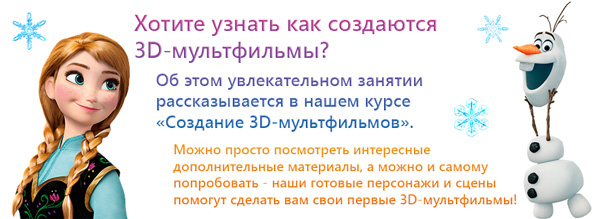 123№ урокаТема урокаВид урока.Виды деятельностиМетапредметные универсальные учебные действия (УУД)1Вводный урок.Изображение человека как важнейшая идейно-нравственная проблема литературы. Выявление уровня литературного развития учащихсяБеседа.Беседа, комментированное чтение, работа с учебником, уметь искать и выделять необходимую информацию из учебника, определять понятия, создавать обобщения2Устное народное творчество. Предания. «Воцарение Ивана Грозного», «Сороки-ведьмы», «Петр и плотник».Беседа.Сообщения, пересказ, характеристика героев, сравнительный анализ, работа с репродукциями;  уметь осмысленно читать и объяснять значение прочитанного, выбирать текст для чтения в зависимости от поставленной цели, определять понятиястроить монологические высказывания, овладеть умениями диалогической речи3Былина.«Вольга и Микула». Нравственные идеалы русского народа .Лекция. Эвристическая беседа. Составление плана. Анализ языковых средствХарактеристика героя, составление плана, беседа, групповая практическая работа. Выразительное чтениеформулировать познавательную цель применять метод информационного поиска, в том числе с помощью компьютерных средств4в/чКиевский цикл былин. «Илья Муромец и Соловей разбойник». Черты характера Ильи Муромца.Урок внеклассного чтения.Самостоятельная работа, работа в парах по теме «Киевский цикл былин», «Новгородский цикл былин», выразительное чтение, рецензирование чтения выделять и формулировать познавательную цельуметь оценивать и формулировать то, что уже усвоено5в/чНовгородский цикл былин. «Садко». Своеобразие былины. Поэтичность языка.Урок внеклассного чтения.6Тест по теме «Былины».Контрольная работа.Контроль.7-8 Р/рСочинение по теме « Художественные особенности русских былин» или  ПРОЕКТ «Персонажи героического и мифологического эпоса в фольклоре народов мира»Урок – обобщение.Работа с теоретическим литературоведческим материалом по теме урока, составление тезисного плана статьи, пересказ отрывков, коллективная практическая работа (характеристика героев) уметь искать и выделять необходимую информацию в предложенных текстах ;уметь выполнять учебные действия, планировать алгоритм ответадругими людьми и достигать в нем взаимопонимания9Карело-финский эпос «Калевала»10Русские пословицы и поговорки. Пословицы и поговорки народов мира. Мудрость народов.11Древнерусская литература. Владимир Мономах – государь и писатель. «Поучение» Владимира Мономаха.  Отрывок из «Повести временных дет» «О пользе книг».Рассказ учителя. Эвристическая беседа Работа над выразительным чтением..Беседа, сообщение, чтение и  анализ,запись, самостоятельная работа, работа в парах сильный-слабый (устные и письменные ответы на вопросы), практическая работа (анализ текста «Поучения…» с использованием цитирования) уметь извлекать необходимую информацию из прослушанного или прочитанного текста, узнавать, называть и определять объекты в соответствии с содержанием12«Повесть о Петре и Февронии Муромских»».Комментированное чтениеРабота в парах сильный-слабый по теме «Отражение исторических событий и вымысел в «Повести…», самостоятельная работа, выразительное чтение, рецензирование ответов, чтения13«Повесть о Петре и Февронии Муромских». Нравственные идеалы и заветы Древней Руси.Составление плана рассказа. Обучение устному рассказу.14 Высокий моральный облик главной героини. Прославление любви и верности.Эвристическая беседа. Составление плана характеристики15Р/рКлассное сочинение «Человек и его духовные ценности в древнерусской литературе»16ККонтрольная работа по теме «Русский фольклор и древнерусская литература»Урок контроля17Произведения русских писателей 18 века.М. В. Ломоносов. Слово о поэте и учёном. «К статуе Петра Великого».Лекция. Практикум анализа стихотворения.Самостоятельная работа. уметь извлекать необходимую информацию из прослушанного или прочитанного текста18М. В. Ломоносов «Ода на день восшествия» (отрывок)Обучение устному рассказу и выразительному чтению.19Г. Р. Державин. Знакомство с творчеством.  «Река времён в своём течении», «На птичку», «Признание».Эвристическая беседа. Работа над выразительным чтением.Работа по учебнику, аналитическая работа, запись основных положений сообщения учителя,  работа в парах сильный-слабый (устное рецензирование выразительного чтения), групповая работа по тексту стихотворения уметь синтезировать полученную информацию для составления ответа (текст) уметь определять меры усвоения изученного материалаКоммуникативные: уметь делать анализ текста, используя изученную терминологию и полученные знания20Произведения Русских писателей 19 века.       А. С. Пушкин. Слово о поэте. Интерес Пушкина к истории.ЛекцияСообщение ученика, комментированное чтение, анализ отрывка, определение жанра произведения, конкурс выразительного чтения, работа со словарём; групповая работа по тексту поэмы, практическая работа уметь синтезировать полученную информацию для составления аргументированного 21«Полтава» (отрывок) Мастерство в изображении Полтавской битвыАнализ изобразительных средств.22Пётр 1 и Карл 12. Сравнительная характеристика.Эвристическая беседа.23РПодготовка к домашнему сочинению «Сравнительная характеристика Петра 1 и Карла 12»Составление плана. Подбор цитатного материала.24А. С. Пушкин «Медный всадник» (отрывок). Выражение чувства любви к родине.Рассказ учителя. Эвристическая беседа.25Образ автора в отрывке из поэмы. Образ Петербурга в творчестве А. С. Пушкина.Эвристическая беседа.26А. С. Пушкин «Песнь о вещем Олеге» и её летописный источникЛекция. Беседа по иллюстрациям.Работа с учебником, комментированное чтение, словарная работа, аналитическая беседа,  уметь узнавать, называть, определять объекты в соответствии с содержанием27Смысл сопоставления Олега и волхва.Эвристическая беседа.28Р/р Развитие понятия о балладе. Особенности содержания и формы баллады. Своеобразие жанра.Практикум. Работа над выразительным чтением.Словарная работа, аналитическая беседа, творческая работа уметь узнавать, называть, определять объекты в соответствии с содержанием,уметь читать вслух,  понимать прочитанное и аргументировать свою точку зрения29А. С. Пушкин – драматург. «Борис Годунов». Сцена в Чудовом монастыре.Эвристическая беседа.Работа с учебником, словарная работа, аналитическая беседа; индивидуальная и парная работа с дидактическим материалом, подбор цитат уметь синтезировать полученную информацию для составления ответа (текст)30А. С. Пушкин «Повести покойного Ивана Петровича Белкина». «Станционный смотритель»Слово учителя. Эвристическая беседа. Беседа по иллюстрациям.Работа с учебником, словарная работа, аналитическая беседа; индивидуальная и парная работа с дидактическим материалом, подбор цитат уметь синтезировать полученную информацию для составления ответа (текст)31Образы Самсона Вырина и Дуни.Диспут. Слово учителя. Рассказ по картине.32РСочинение по повести «Станционный смотритель»Урок развития речи33-34М. Ю. Лермонтов . Страницы жизни и творчества. «Песня про купца Калашникова». Картины быта 16 века и их роль в понимании характеров и идеи поэмы. Беседа по иллюстрациям. Обучение устному рассказу.Выступление подготовленного учащегося, комментированное чтение, работа с теоретическим литературоведческим материалом,        уметь искать и выделять необходимую информацию из учебника, определять понятия, создавать обобщения, устанавливать аналогии35Нравственный поединок Калашникова с Кирибеевичем и Иваном Грозным. Кулачный бой на Москве-реке.Эвристическая беседаВыступление подготовленного учащегося, комментированное чтение       уметь искать и выделять необходимую информацию из учебника, определять понятия, создавать обобщения, устанавливать аналогиивзаимопонимания36Фольклорные начала в «Песне про купца Калашникова».. Образ гусляров и автора.Практикум.37Особенности сюжета и художественной формы поэмыПрактикум38Р/рПодготовка сочинения по поэме «Песня про купца Калашникова…»39в/чРассказЮ.Яковлева «Багульник»Урок внеклассного чтенияЗнакомство с творчеством автора, работа с текстом, аналитическая беседа,  извлекает необходимую информацию из текстов, относящихся к различным жанрам; определяет основную и второстепенную информацию40М. Ю. Лермонтов.  «Когда волнуется желтеющая нива». Проблема гармонии человека и природы. Природа в поэзии и живописи.Практикум анализа стихотворения.Комментированное чтение, сопоставительный анализ стихотворений, практическая работа самостоятельное составление тезисного плана рассуждения. уметь осмысленно читать и объяснять значение прочитанного, выбирать текст для чтения в зависимости от поставленной цели, определять понятиямонологические высказывания, овладеть умениями диалогической речи41М. Ю. Лермонтов «Молитва», «Ангел».Урок выразительного чтения.Практикум анализ стихотворения.  42Н. В. Гоголь. Страницы жизни.Выступления подготовленных учащихся, словарная работа, работа в парах уметь строить сообщение исследовательского характера в устной форме43История создания повести «Тарас Бульба» Урок первичного восприятия повести Гоголя «Тарас Бульба»Эвристическая беседаКомментированное чтение, словарная работа, аналитическая беседа,        самостоятельно делать выводы, перерабатывать информацию уметь планировать алгоритм ответа44Н. В. Гоголь. «Тарас Бульба». Исторический комментарий. Тарас Бульба и его сыновья.Лекция.Комментированное чтение, словарная работа, аналитическая беседа, групповая работа, работа в парах, самостоятельная работа, выразительное чтении е        самостоятельно делать выводы, перерабатывать информацию45Нравственный облик Тараса Бульбы и его товарищей-запорожцев. Запорожская Сечь в повести.Эвристическая беседа. Составление плана характеристики46Смысл противопоставления Остапа и Андрия. Героика  повести.Эвристическая беседа.Комментированное чтение, словарная работа, аналитическая беседа,       самостоятельно делать выводы, перерабатывать информаци формирование навыков взаимодействия в группе по алгоритму выполнения задачи при консультативной помощи учителя47Трагедия Тараса БульбыДиспут48Особенности изображения природы и людей в повести Гоголя. Развитие понятия о литературном герое.Слово учителя. Эвристическая беседа.49Сочинение «Смысл сопоставления Остапа и Андрия в повести Гоголя».Урок развития речи.Составление характеристики героев с опорой на текст,  выделять и формулировать познавательную цель применять метод информационного поиска, в том числе с помощью компьютерных средств50В/чВнеклассное чтение.Проблема дружбы и товарищества в повести В. Железникова «Чучело»Урок внеклассного чтенияЗнакомство с творчеством автора, работа с текстом, аналитическая беседа, творческая работа. извлекает необходимую информацию из текстов, относящихся к различным жанрам; определяет основную и второстепенную информациювысказывает и обосновывает свою точку зрения 51КТестирование по творчеству Пушкина, Лермонтова и Гоголя.Контрольная работа.Урок контроля52И. С. Тургенев. История создания «Записок охотника».Рассказ учителя.Заочная экскурсия в Спасское-Лутовиново, аналитическая беседа уметь искать и выделять необходимую информацию 53«Бирюк» как произведение о бесправных и обездоленных.54Мастерство Тургенева в изображении картин природы и внутреннего состояния человека. Художественное своеобразие рассказа.Практикум анализа эпизода.55И. С. Тургенев. Стихотворения в прозе.Эвристическая беседаСловарная работа, знакомство со стихотворениями в прозе, сравнительная характеристика с лирическими текстами уметь извлекать необходимую информацию из прослушанного или прочитанного текста,         уметь анализировать стихотворный текст56Урок выразительного чтения стихотворения в прозе Тургенева «Русский язык»Обучение выразительному чтению57Н. А. Некрасов. «Русские женщины». Историческая основа поэмы. Величие духа русской женщины.Рассказ учителя.Исторический комментарий, комментированное чтение, беседа; составление письменного ответа на проблемный вопрос, работав парах (составление тезисного плана для рассуждения) уметь узнавать, называть, определять объекты в соответствии с содержанием        58Анализ эпизода «Встреча княгини Трубецкой с губернатором Иркутска»Практикум анализа эпизодаИсторический комментарий, комментированное чтение, беседа; составление письменного ответа на проблемный вопрос, работав парах (составление тезисного плана для рассуждения) уметь узнавать, называть, определять объекты в соответствии с содержанием        формировать ситуацию саморегуляции эмоциональных состояний, 59Своеобразие поэзии Н. А. Некрасова. Н. А. Некрасов «Размышления у парадного подъезда». Боль поэта за судьбу народа.Эвристическая беседа. Составление плана.Работа с текстом, комментированное чтение, аналитическая беседа,  уметь синтезировать полученную информацию для составления ответа (текст)60М. Е. Салтыков-Щедрин .«Повесть о том, как один мужик двух генералов прокормил». Сатирическое изображение нравственных пороков общества.Урок-лекция.Эвристическая беседаЗнакомство с творчеством писателя, комментированное чтение произведения,  уметь осмысленно читать и объяснять значение прочитанного, выбирать текст для чтения в зависимости от поставленной цели61Смысл противопоставления генералов и мужика.Эвристическая беседа62В/чМ. Е. Салтыков-Щедрин «Дикий помещик». Смысл названия сказки. Понятие о гротеске.Эвристическая беседа; пересказ эпизодов63КТестирование по произведениям Гоголя, Тургенева, Некрасова и Салтыкова-Щедрина.Контрольная работа.Урок контроля64Л. Н. Толстой и Ясная Поляна.  «Детство» (главы).  История создания.Автобиографический характер повестиЭвристическая беседа.Словарная работа, комментированное чтение, беседа, работа с литературоведческими терминами,  выделять и формулировать познавательную цель применять метод информационного поиска, в том числе с помощью компьютерных средств65Главный герой повести Л. Н. Толстого «Детство», его чувства, поступки, духовный мир. Подготовка к написанию сочинения.Беседа, обучение устному рассказу.66Р/рКлассное сочинение по повести «Детство».67И. А. Бунин «Цифры». Сложность взаимопонимания детей и взрослых.Эвристическая беседаРабота с учебником, комментированное чтение, анализ рассказа;  уметь синтезировать полученную информацию для составления ответа (текст)68И. А. Бунин «Лапти». Нравственный смысл рассказа.Эвристическая беседа69А. П. Чехов Биография писателя .«Хамелеон». Живая картина нравов.Эвристическая беседаСловарная работа, знакомство с рассказом, беседа по тексту,  уметь извлекать необходимую информацию из прослушанного или прочитанного текста, узнавать, называть и определять объекты в соответствии с содержанием70Средства создания комического в рассказе А. П. Чехова «Хамелеон».Практикум Инсценировка рассказов71А. П. Чехов «Злоумышленник»Эвристическая беседаСловарная работа, чтение по ролям, беседа по тексту, анализ произведения, творческая работа;  уметь узнавать, называть, определять объекты в соответствии с содержанием уметь анализировать прозаический  текст72«Край ты мой, родимый край…» Стихи русских поэтов 19 века о родной природеУрок-концерт.Прослушивание музыкальных фрагментов, словарная работа, выразительное  чтение стихотворений уметь узнавать, называть, определять объекты в соответствии с содержанием (формировать умения работать по алгоритмам)73Произведения русских писателей 20 века.М. Горький. Биография писателя. «Детство» (главы). Автобиографический характер повести.Лекция учителя. Художественный пересказ эпизодов.Комментированное чтение, беседа, групповая лабораторная работа по тексту повести, составление письменного ответа на проблемный вопрос уметь искать и выделять необходимую информацию из учебника, определять понятия, создавать обобщения74Изображение «свинцовых мерзостей жизни»Составление плана характеристики75«Яркое, здоровое, творческое в русской жизни»Беседа с элементами пересказа76Р\РСочинение-характеристика литературного героя.77«Легенда о Данко» из рассказа М. Горького «Старуха Изергиль». Романтический характер легенды.Урок внеклассного чтения.Комментированное чтение, работа по содержанию текста, аналитическая беседа, 78В. В. Маяковский «Необычайное приключение, бывшее с Владимиром Маяковским летом на даче».Анализ художественной формы стихотворения.Выразительное чтение стихотворения, словарная работа, работа с лексикой, 79В. В. Маяковский «Хорошее отношение к лошадям».Эвристическая беседа.80Л. Н. Андреев «Кусака». Сострадание и бессердечие как критерии нравственности человека. Рассказ «Петька на даче»Стр. 89-99Эвристическая беседаГрупповое выполнение заданий, выразительное чтение, рецензирование, групповая практическая работа (составление устного и  уметь искать и выделять необходимую информацию из учебника, определять понятия, создавать обобщенияк самосовершенствованию81А. П. Платонов «Юшка». Друзья и враги главного героя.Эвристическая беседа. Ответы на проблемные вопросы.Комментированное чтение, работа с лексикой, творческая работа, беседа, работа в парах (составление цитатного плана для пересказа) уметь выделять и формулировать познавательную цел уметь оценивать и формулировать то, что уже усвоено82В\чА. П. Платонов «В прекрасном и яростном мире».Урок внеклассного чтения.Групповое выполнение заданий, письменная творческая работа самостоятельно делать выводы, перерабатывать информацию уметь выполнять учебные действия, планировать алгоритм ответа83РКлассное сочинение «Нужны ли в жизни сочувствие и сострадание?»Урок развития речи84Б. Л. Пастернак. «Июль», «Никого не будет в доме…»ПрактикумГрупповая работа, самостоятельная работа с литературоведческим материалом уметь искать и выделять необходимую информацию в предложенных текстахосознавать  качество и уровень усвоения85ПоэзияА. Т. Твардовского. Философские проблемы в лирике А. Т. Твардовского. Развитие понятия о лирическом герое.Проектная деятельность Практикум анализа лирического произведения86Трудности и радости грозных лет войны в стихотворениях Ахматовой, Симонова, Суркова, Твардовского, Тихонова. Песни военныхУрок-концертТрудности и радости грозных лет войны в стихотворениях Ахматовой, Симонова, Суркова, Твардовского, Тихонова. Песни военныхУрок-концертЧтение стихотворений, анализ, работа с лексикой и выразительными средствами,  уметь извлекать необходимую информацию из прослушанного или прочитанного текста,87Ф. Абрамов «О чём плачут лошади».Эвристическая беседаСловарная работа, комментированное чтение, пересказ от другого лица,  уметь узнавать, называть, определять объекты в соответствии с содержанием (формировать умения работать по алгоритмам)88Понятие о литературной традиции. Литературные традиции в рассказе.Рассказ учителя. Беседа89Е. И. Носов «Кукла». Нравственные проблемы рассказа.Эвристическая беседаКомментированное чтение, беседа по тексту, лексическая работа, индивидуальная и парная работа с дидактическим материалом, уметь синтезировать полученную информацию для составления ответа (текст)Личностные: формирование навыков взаимодействия в группе по алгоритму выполнения задачи при консультативной помощи учителя90Е. И. Носов «Живое пламя». Обучение целостному анализу эпического произведения.Урок развития речи91Ю. П. Казаков «Тихое утро» Герои рассказа и их поступки.Ответы на проблемные вопросыКомментированное чтение, анализ текста, словарная работа, индивидуальная и парная работа  уметь синтезировать полученную информацию для составления ответа (текст) уметь выполнять учебные действия (отвечать на вопросы текста), планировать алгоритм ответа, работать самостоятельно92Д. С. Лихачев. «Земля родная»Самостоятельная работа с литературоведческим материалом,  работа в парах, составление тезисного плана для пересказа,  самостоятельно делать выводы, перерабатывать информациюавтора текста93Стихи поэтов 20 века о родине, родной природе.Урок-концертЧтение стихотворений, анализ, работа с лексикой и выразительными средствами, творческая работа,  уметь искать и выделять необходимую информацию из учебника, определять понятия, создавать обобщения94М. Зощенко «Беда». Смешное и грустное в рассказах писателя.Эвристическая беседаКомментированное чтение, работа по содержанию текста, аналитическая беседа, работа со словом, уметь выделять и формулировать познавательную цель95Песни на слова русских поэтов 20 векаУрок внеклассного чтенияРабота с материалом учебника, работа в парах по теме «Песня как синтетический жанр искусства», уметь выделять и формулировать познавательную цель уметь оценивать и формулировать то, что уже усвоено96Расул Гамзатов. Рассказ о поэте. Размышления поэта об истоках и основах жизни.Практикум. Слово учителя.97Зарубежная литература. Р. Бернс «Честная бедность».Эвристическая беседа. Слово учителя.Выразительное чтение стихотворений наизусть, анализ, групповая работа уметь узнавать, называть, определять объекты в соответствии с содержаниемформировать ситуацию саморегуляции эмоциональных состояний98Д. Г. Байрон. Слово о поэте. «Ты кончил жизни путь, герой…» как прославление подвига во имя свободы Родины.Анализ поэтических интонаций.Выразительное чтение стихотворений наизусть, анализ, групповая работа (устный или письменный ответ на проблемный вопрос уметь узнавать, называть, определять объекты в соответствии с содержанием формировать ситуацию саморегуляции эмоциональных состояний99-100Японские хокку. Особенности жанра.Анализ хокку.Выразительное чтение хокку, анализ их философского содержания, рецензирование, творческая работа, индивидуальная и парная работа с дидактическим материалом уметь синтезировать полученную информацию для составления ответа101-102О. Генри «Дары волхвов» Преданность и жертвенность во имя любви.Стр. 241-248СеминарИндивидуальная и парная работа с дидактическим материалом. уметь синтезировать полученную информацию для составления ответа уметь определять меры усвоения изученного материала103Р. Брэдбери. Слово о писателе. «Каникулы».Стр. 249-262Урок внеклассного чтенияЗнакомство с творчеством автора, работа с текстом, аналитическая беседа, творческая работаХудожественный пересказ произведения, сопоставительный анализизвлекает необходимую информацию из текстов, относящихся к различным жанрам; определяет основную и второстепенную информацию104Итоговое тестированиеУрок контроля105Подведение итогов. Рекомендации на лето.